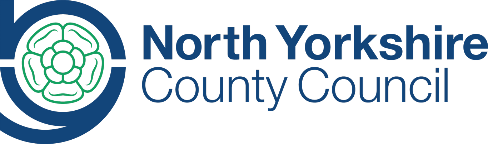 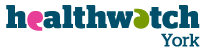 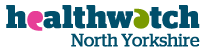 Accessible information surveyAccessible information means that everyone should get information and communication from key organisations that they can understand. Organisations that should provide accessible information as part of the Accessible Information Standard include health bodies like GPs, dentists, hospitals, clinics and care providers like Councils and care homes. It is good practice for other organisations like council departments, colleges and workplaces to provide information in a format people can understand. We want to know if anyone has asked you about the type of information you need, if you have asked for information in a different format and what has happened. Your feedback may be used in a report about people's experiences.  This will help us make organisations aware of their responsibilities under the Accessible Information Standard and make recommendations to improve services.Your feedback will anonymous but at the end of the survey we will ask you some questions that will tell us a bit about you.If you are happy to talk us more about your experiences, please provide your name and contact details at the end of the survey. This information will only be used to contact you and will not be linked to your responses which will remain anonymous. The survey will take just a few minutes to complete. Thank you for helping us to make a difference.The closing date for the survey is Friday 22 April. Please return your survey to ruth.stockdale@hwny.co.uk. If you would rather print out your survey you can send it to Freepost HEALTHWATCHNORTHYORKSHIRE. Note you do not need to add a stamp. For all the answers, you can mark or bold your chosen answer or delete the answers that don’t apply, whichever is easier for you. If you answer other, please add more information as appropriate. Questions: Do you need information/communication in an alternative format, eg large print, electronic/digital, Braille, Easy Read, plain language?Yes No Other What is your preferred way of getting information from or communicating with health providers like GPs, dentists, hospitals, social care, the council or other organisations?Email Text messageText relay servicePhone callEasy Read letter Large print letter BrailleAudio MakatonBritish Sign LanguageOther Has any health or care organisation ever asked you if you needed information in a different format? Please mark, or don’t delete, all that apply. Yes, my GPYes, the hospital 	Yes, my social care provider 	Yes, my dentist	Yes, my optician	Yes, my local Council 	Yes, my college 	Yes, my workplace No organisation has asked me Have you ever asked for information/communication in a different format? Yes No Don’t know Other If you have asked for information in a different format, who did you ask and what was the response? GPDidn’t askGet right format all the timeGet right format sometimes Never sent the right formatHospital Didn’t askGet right format all the timeGet right format sometimes Never sent the right formatSocial care providerDidn’t askGet right format all the timeGet right format sometimes Never sent the right formatDentistDidn’t askGet right format all the timeGet right format sometimes Never sent the right formatOpticianDidn’t askGet right format all the timeGet right format sometimes Never sent the right formatLocal council Didn’t askGet right format all the timeGet right format sometimes Never sent the right formatCollege or workplaceDidn’t askGet right format all the timeGet right format sometimes Never sent the right formatDo you get information/communication from your doctor/GP in your preferred format? Yes, always Yes, sometimes No Not applicable Other Do you get information/communication from the hospital in your preferred format? Yes, always Yes, sometimes No Not applicable Other Do you get information/communication from your dentist in your preferred format? Yes, always Yes, sometimes No Not applicable Other Do you get information/communication from social care or about your care in your preferred format? Yes, always Yes, sometimes No Not applicable Other Do you get information/communication from your local Council in your preferred format? Yes, always Yes, sometimes No Not applicable Other Do you get information/communication from your optician in your preferred format? Yes, always Yes, sometimes No Not applicable Other Do you get information/communication from your college or workplace in your preferred format? Yes, always Yes, sometimes No Not applicable Other Tell us how do you feel if you don’t get information/communication in your preferred format? Please type or write your answer below: What happens if you don’t get information/communication in your preferred format? Someone else has to tell me what it saysI have to wait to find out what it saysI sometimes miss things, including appointments and meetings Someone else finds out private information about me I sometimes miss out on information Other Is there anything you would like to change about how organisations communicate with you? and why? Please type or write your answer below: In the past five years, has getting information/communication in your preferred format: Got betterStayed the sameGot worseDon’t knowNot applicable Other Would you prefer to use other types of communication?  Please select all those you would like to use:Email Text messageText relay servicePhone callEasy Read letter Large print letter BrailleAudio MakatonBritish Sign LanguageOther If you have internet access and use websites are they accessible to you? Yes, they are all accessibleYes, some parts of the websites are accessibleNoDon’t know OtherTell us about any accessible websites you can recommend? Please type or write your answer below: Is there anything else you want to tell us? Please type or write your answer below: Would you be happy to have a follow up interview about this topic? If yes, please give your name and tell us the best way to contact you with your contact information. Please add information below: Information about you Where do you live? Please select the district which best represents where you are: CravenHambletonHarrogate RichmondshireRyedaleScarborough SelbyYorkWhich gender do you identify with?WomanManNon binaryIntersexPrefer to use my own termPrefer not to say Other 24. What is your age?0 – 1213 – 1516 - 1718 – 2425 – 4950 – 6465 – 7980+25. What is your ethnicity?ArabAsian / Asian British: BangladeshiAsian / Asian British: ChineseAsian / Asian British: Indian Asian / Asian British: PakistaniAsian / Asian British: any other Asian / Asian British backgroundBlack / Black British: AfricanBlack / Black British: CaribbeanBlack / Black British: any other Black / Black British backgroundMixed multiple ethnic groups: Asian and whiteMixed multiple ethnic groups: Black African and whiteMixed multiple ethnic groups: Black Caribbean and whiteMixed multiple ethnic groups: any other mixed multiple ethnic groupsWhite: British / English / Welsh / Scottish / Northern IrishWhite: IrishWhite: Gypsy, Traveller, Irish TravellerWhite: RomaWhite: other white backgroundAny other ethnic groupPrefer not to say26. Sexual orientation Asexual Bisexual Gay Man Heterosexual / straightLesbian / gay womanPansexual Prefer not to say Prefer to use my own term Other27. Why do you need information in a different format? I have sight lossI have hearing loss I have a learning disabilityI have a learning difficultyI have a physical disabilityI have autismI have a neurological condition I have difficulty reading Other Thank you very much for your time. Don’t forget to email this survey to ruth.stockdale@hwny.co.uk or send it to Freepost HEALTHWATCHNORTHYORKSHIRE